Федеральное государственное бюджетное образовательноеучреждение высшего образования "Красноярский государственныймедицинский университет им. проф. В.Ф. Войно - Ясенецкого"Фармацевтический колледжПамятка по профилактике вирусного гепатита В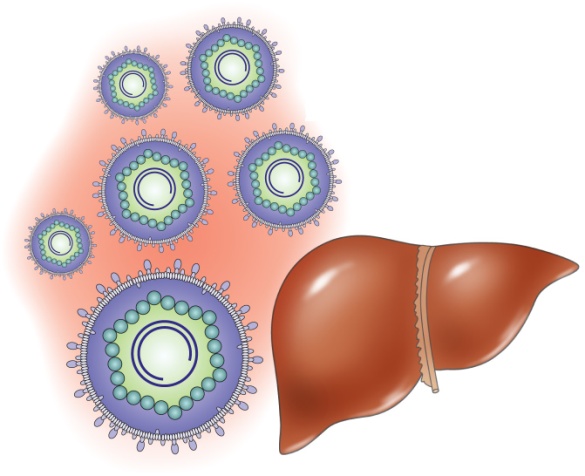 Выполнила: студентка 211 группы СД                                                                                                                                                                  Евсеенко Н.С.Красноярск, 2022Источником инфекции являются больные в острой и хронической форме, а также носители.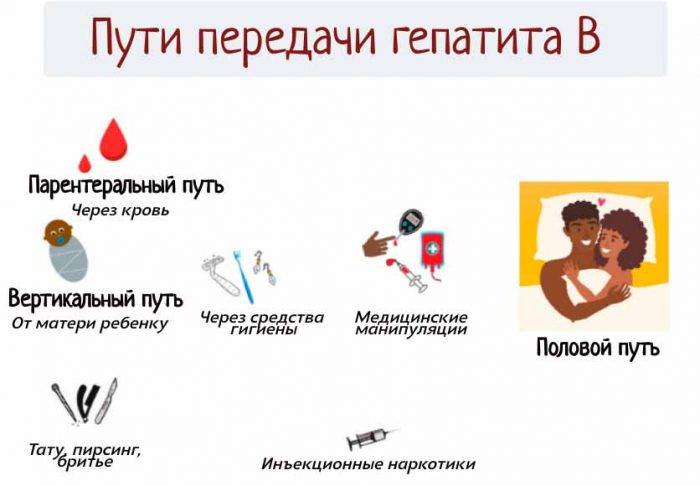 Как проявляется вирусный гепатит В?Через 45-160 дней после заражения начинают проявляться симптомы заболевания: потеря аппетита, слабость, тошнота, рвота, чувство тяжести в правом подреберье; Увеличиваются размеры печени и селезенки;Через 2-3 недели темнеет моча, обесцвечивается кал, склеры желтеют, кожа становится желтушной, беспокоит кожный зуд. В некоторых случаях острый вирусный гепатит В может протекать в безжелтушной форме. В тяжелых случаях возникает сыпь на коже, кровоизлияния, кровотечения.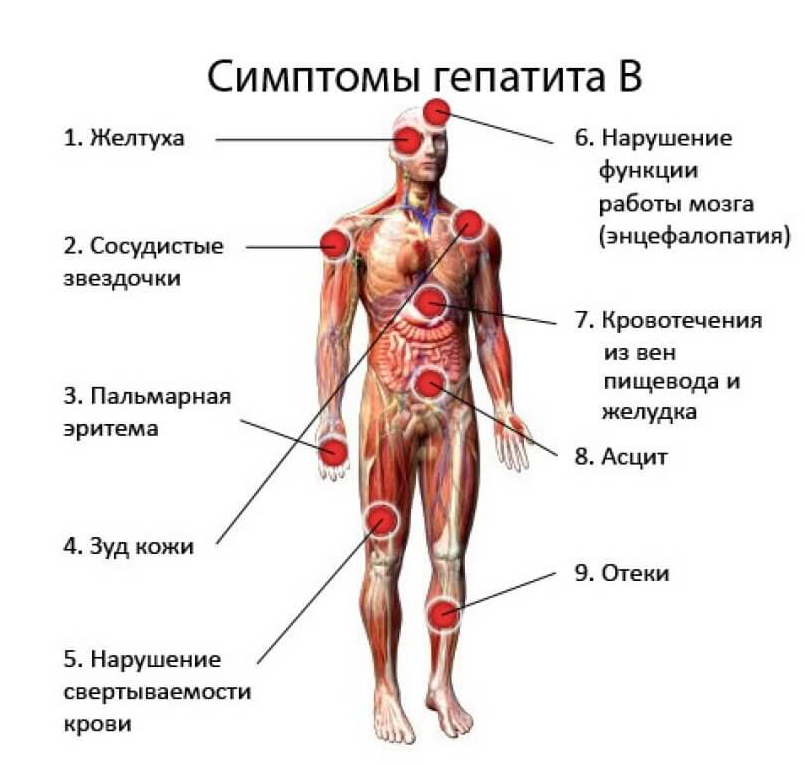 Лечение гепатита длительное,  дорогостоящее и не всегда эффективное (заболевание может перейти в хроническую форму). Возможно развитие таких осложнений как цирроз, рак печени.Как уберечься от заражения?Методом специфической профилактики гепатита В является вакцинация. Первая вакцина вводится в первые 24 часа жизни новорожденного, вторая доза - через месяц, третья - через 6 месяцев. Дети из группы риска, например, рожденные от инфицированных матерей, прививаются по схеме 0 - 1 - 2 - 12 месяцев.Взрослым также может потребоваться вакцинация, если они контактировали с больным гепатитом В, ранее не болели, не были привиты или не обладают информацией о наличии у себя прививок. Схема вакцинации та же, что и для детей – 0-1-6. К неспецифической профилактике относится:Избегать контакта с биологическими жидкостями других людей, в том числе с кровью;Использовать барьерные методы контрацепции во время полового акта;Делать пирсинг, тату, маникюр, инъекции только стерильными инструментами в проверенных местах. 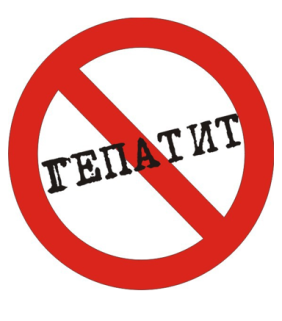 Не пользоваться чужими предметами гигиены, бритвенными принадлежностями.